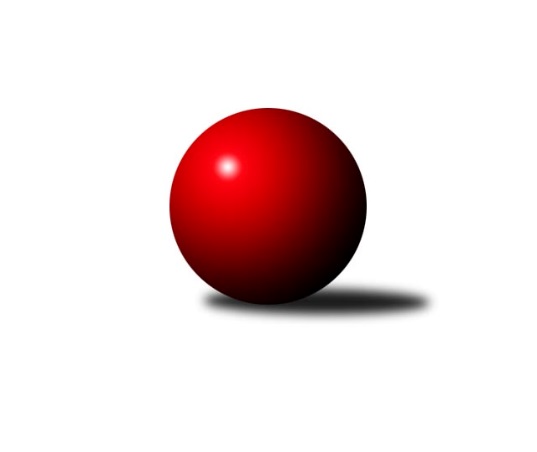 Č.15Ročník 2022/2023	18.2.2023Nejlepšího výkonu v tomto kole: 2765 dosáhlo družstvo: Loko Cheb A Západočeská divize 2022/2023Výsledky 15. kolaSouhrnný přehled výsledků:Loko Cheb A 	- Loko Cheb B 	12:4	2765:2652		18.2.Kuželky Holýšov B	- Kuželky Ji.Hazlov B	8:8	2669:2660		18.2.TJ Lomnice B	- TJ Sokol Zahořany 	10:6	2609:2589		18.2.TJ Jáchymov	- TJ Dobřany	12:4	2547:2525		18.2.Slovan K.Vary B	- TJ Sokol Útvina	12:4	2611:2487		18.2.Baník Stříbro	- TJ Havlovice 	10:6	2537:2527		18.2.Tabulka družstev:	1.	TJ Lomnice B	15	13	0	2	172 : 68 	 	 2619	26	2.	Kuželky Holýšov B	15	9	1	5	148 : 92 	 	 2586	19	3.	Slovan K.Vary B	15	9	1	5	139 : 101 	 	 2566	19	4.	TJ Sokol Zahořany	15	7	1	7	118 : 122 	 	 2571	15	5.	TJ Dobřany	15	7	1	7	114 : 126 	 	 2563	15	6.	TJ Sokol Útvina	15	7	1	7	113 : 127 	 	 2504	15	7.	Loko Cheb B	15	7	0	8	132 : 108 	 	 2529	14	8.	TJ Jáchymov	15	6	2	7	104 : 136 	 	 2562	14	9.	Loko Cheb A	15	6	1	8	115 : 125 	 	 2505	13	10.	Baník Stříbro	15	6	1	8	110 : 130 	 	 2517	13	11.	Kuželky Ji.Hazlov B	15	5	2	8	108 : 132 	 	 2593	12	12.	TJ Havlovice	15	2	1	12	67 : 173 	 	 2486	5Podrobné výsledky kola:	 Loko Cheb A 	2765	12:4	2652	Loko Cheb B 	Pavel Schubert	 	 200 	 223 		423 	 0:2 	 476 	 	257 	 219		Lenka Pivoňková	Jiří Vácha	 	 202 	 209 		411 	 0:2 	 418 	 	219 	 199		Jiří Jaroš	Jan Adam	 	 218 	 234 		452 	 2:0 	 430 	 	193 	 237		Dagmar Rajlichová	Hana Berkovcová	 	 224 	 262 		486 	 2:0 	 441 	 	246 	 195		Petr Rajlich	Ladislav Lipták	 	 263 	 268 		531 	 2:0 	 480 	 	229 	 251		Miroslav Pivoňka	František Douša	 	 240 	 222 		462 	 2:0 	 407 	 	194 	 213		Jakub Růžičkarozhodčí: Jan AdamNejlepší výkon utkání: 531 - Ladislav Lipták	 Kuželky Holýšov B	2669	8:8	2660	Kuželky Ji.Hazlov B	Jakub Janouch	 	 214 	 223 		437 	 2:0 	 382 	 	192 	 190		Jana Komancová	Josef Vdovec	 	 216 	 223 		439 	 0:2 	 470 	 	227 	 243		Kamil Bláha	Petr Ježek	 	 220 	 207 		427 	 0:2 	 445 	 	207 	 238		Pavel Repčík	Milan Laksar	 	 232 	 204 		436 	 0:2 	 444 	 	224 	 220		Michael Wittwar	Jan Myslík	 	 252 	 233 		485 	 2:0 	 440 	 	239 	 201		Pavel Bránický	Jan Laksar	 	 221 	 224 		445 	 0:2 	 479 	 	242 	 237		Petr Hakenrozhodčí: Jan MyslíkNejlepší výkon utkání: 485 - Jan Myslík	 TJ Lomnice B	2609	10:6	2589	TJ Sokol Zahořany 	Zuzana Kožíšková	 	 251 	 194 		445 	 2:0 	 436 	 	212 	 224		Radek Kutil	Rudolf Štěpanovský	 	 201 	 213 		414 	 0:2 	 420 	 	201 	 219		Jaroslav Kutil	Jiří Guba	 	 217 	 223 		440 	 0:2 	 451 	 	206 	 245		Tomáš Benda	Tereza Štursová	 	 247 	 226 		473 	 2:0 	 427 	 	232 	 195		Anna Löffelmannová	Lucie Vajdíková	 	 216 	 195 		411 	 0:2 	 434 	 	214 	 220		Jiří Zenefels	Hubert Guba	 	 214 	 212 		426 	 2:0 	 421 	 	218 	 203		David Grösslrozhodčí: Jiří GubaNejlepší výkon utkání: 473 - Tereza Štursová	 TJ Jáchymov	2547	12:4	2525	TJ Dobřany	Ivana Nová	 	 212 	 221 		433 	 0:2 	 450 	 	227 	 223		Vojtěch Kořan	Martin Kuchař	 	 191 	 211 		402 	 0:2 	 435 	 	207 	 228		Michal Lohr	Miroslav Vlček	 	 219 	 207 		426 	 2:0 	 419 	 	206 	 213		Marek Smetana	Irena Živná	 	 235 	 210 		445 	 2:0 	 402 	 	204 	 198		Josef Dvořák	Stanislav Pelc	 	 218 	 187 		405 	 2:0 	 392 	 	201 	 191		Petr Kučera	Jiří Šrek	 	 218 	 218 		436 	 2:0 	 427 	 	218 	 209		Pavel Slouprozhodčí: Martin KuchařNejlepší výkon utkání: 450 - Vojtěch Kořan	 Slovan K.Vary B	2611	12:4	2487	TJ Sokol Útvina	Lukáš Holý	 	 235 	 232 		467 	 2:0 	 424 	 	210 	 214		Stanislav Veselý	Radek Cimbala	 	 225 	 251 		476 	 2:0 	 408 	 	203 	 205		Jiří Kubínek	Marcel Toužimský	 	 213 	 218 		431 	 2:0 	 417 	 	198 	 219		Vít Červenka	Johannes Luster	 	 222 	 175 		397 	 0:2 	 405 	 	200 	 205		Jaroslav Dobiáš	Daniela Stašová	 	 226 	 190 		416 	 0:2 	 422 	 	204 	 218		Jan Kříž	Petr Beseda	 	 213 	 211 		424 	 2:0 	 411 	 	198 	 213		Václav Kříž ml.rozhodčí: Daniela StašováNejlepší výkon utkání: 476 - Radek Cimbala	 Baník Stříbro	2537	10:6	2527	TJ Havlovice 	Pavel Basl	 	 241 	 198 		439 	 2:0 	 404 	 	190 	 214		Martin Šubrt	David Junek	 	 225 	 220 		445 	 2:0 	 426 	 	222 	 204		Josef Nedoma	Bernard Vraniak	 	 170 	 191 		361 	 0:2 	 398 	 	211 	 187		Ivana Lukášová	Jan Čech	 	 219 	 199 		418 	 0:2 	 487 	 	250 	 237		Tomáš Vrba	Jan Vacikar	 	 235 	 212 		447 	 2:0 	 369 	 	197 	 172		Miroslav Lukáš	Václav Loukotka	 	 210 	 217 		427 	 0:2 	 443 	 	220 	 223		Pavel Pivoňkarozhodčí: Bernard VraniakNejlepší výkon utkání: 487 - Tomáš VrbaPořadí jednotlivců:	jméno hráče	družstvo	celkem	plné	dorážka	chyby	poměr kuž.	Maximum	1.	Ladislav Lipták 	Loko Cheb A 	455.17	308.9	146.3	2.2	7/7	(543)	2.	Petr Haken 	Kuželky Ji.Hazlov B	453.44	304.5	149.0	3.5	6/8	(483)	3.	Michael Martínek 	Kuželky Holýšov B	453.25	307.7	145.6	4.1	6/8	(489)	4.	Petr Rajlich 	Loko Cheb B 	448.73	301.7	147.0	2.8	8/8	(498)	5.	František Douša 	Loko Cheb A 	448.48	300.5	148.0	4.6	7/7	(526)	6.	Jan Vacikar 	Baník Stříbro	446.91	303.6	143.3	5.2	8/8	(491)	7.	Michal Lohr 	TJ Dobřany	445.79	299.5	146.3	4.0	7/9	(479)	8.	Tereza Štursová 	TJ Lomnice B	445.73	301.4	144.3	4.3	7/8	(473)	9.	Radek Cimbala 	Slovan K.Vary B	445.33	306.4	138.9	5.9	5/6	(476)	10.	Jan Kříž 	TJ Sokol Útvina	441.80	301.8	140.0	3.9	7/8	(489)	11.	Hubert Guba 	TJ Lomnice B	439.46	309.1	130.4	5.5	7/8	(484)	12.	Michael Wittwar 	Kuželky Ji.Hazlov B	437.92	299.7	138.2	4.5	8/8	(472)	13.	David Grössl 	TJ Sokol Zahořany 	437.67	301.7	136.0	5.3	8/8	(486)	14.	Marcel Toužimský 	Slovan K.Vary B	437.58	294.6	143.0	4.3	6/6	(464)	15.	Jan Myslík 	Kuželky Holýšov B	437.21	300.5	136.8	4.0	6/8	(485)	16.	Jan Čech 	Baník Stříbro	436.96	300.6	136.4	4.9	8/8	(491)	17.	Pavel Pivoňka 	TJ Havlovice 	436.39	297.4	139.0	5.1	9/10	(470)	18.	Kamil Bláha 	Kuželky Ji.Hazlov B	436.34	302.8	133.5	6.9	8/8	(491)	19.	Zuzana Kožíšková 	TJ Lomnice B	436.30	300.8	135.5	7.3	7/8	(461)	20.	Radek Kutil 	TJ Sokol Zahořany 	436.03	291.1	145.0	5.0	8/8	(480)	21.	Lucie Vajdíková 	TJ Lomnice B	435.78	296.4	139.4	5.4	8/8	(480)	22.	Jan Laksar 	Kuželky Holýšov B	435.75	293.4	142.4	4.7	8/8	(471)	23.	Václav Loukotka 	Baník Stříbro	435.18	301.8	133.4	6.9	7/8	(473)	24.	Josef Vdovec 	Kuželky Holýšov B	433.74	290.0	143.7	3.3	7/8	(456)	25.	Johannes Luster 	Slovan K.Vary B	433.54	301.8	131.7	6.4	5/6	(487)	26.	Petr Beseda 	Slovan K.Vary B	432.93	298.4	134.5	6.5	5/6	(471)	27.	Pavel Sloup 	TJ Dobřany	432.88	298.3	134.5	5.9	8/9	(444)	28.	Dagmar Rajlichová 	Loko Cheb B 	431.98	292.9	139.1	4.1	8/8	(480)	29.	Rudolf Štěpanovský 	TJ Lomnice B	431.40	294.3	137.1	5.7	8/8	(468)	30.	Anna Löffelmannová 	TJ Sokol Zahořany 	430.74	296.9	133.8	5.7	8/8	(474)	31.	Tomáš Benda 	TJ Sokol Zahořany 	430.64	295.4	135.3	6.0	8/8	(483)	32.	Pavel Repčík 	Kuželky Ji.Hazlov B	430.22	302.1	128.1	7.4	8/8	(463)	33.	Marek Smetana 	TJ Dobřany	429.60	291.8	137.8	5.2	8/9	(473)	34.	Jana Komancová 	Kuželky Ji.Hazlov B	429.56	295.0	134.6	4.1	8/8	(458)	35.	Irena Živná 	TJ Jáchymov	429.30	295.6	133.7	5.3	8/8	(481)	36.	Vojtěch Kořan 	TJ Dobřany	429.14	291.4	137.7	4.7	9/9	(483)	37.	Pavel Basl 	Baník Stříbro	428.82	294.4	134.4	6.6	7/8	(466)	38.	Martin Kuchař 	TJ Jáchymov	428.14	294.4	133.8	7.6	8/8	(458)	39.	Miroslav Vlček 	TJ Jáchymov	427.41	296.4	131.0	6.5	8/8	(469)	40.	Jiří Šrek 	TJ Jáchymov	427.39	288.0	139.4	3.8	8/8	(473)	41.	Dana Blaslová 	TJ Jáchymov	427.31	295.1	132.2	7.2	6/8	(472)	42.	Lukáš Holý 	Slovan K.Vary B	425.93	290.6	135.4	5.2	5/6	(467)	43.	Pavel Bránický 	Kuželky Ji.Hazlov B	425.37	293.4	132.0	6.8	8/8	(498)	44.	Jiří Zenefels 	TJ Sokol Zahořany 	425.12	292.4	132.7	5.0	8/8	(472)	45.	Daniela Stašová 	Slovan K.Vary B	425.04	297.4	127.7	7.6	6/6	(452)	46.	Tomáš Vrba 	TJ Havlovice 	425.02	293.3	131.7	7.5	10/10	(487)	47.	Stanislav Pelc 	TJ Jáchymov	424.11	291.1	133.1	6.0	7/8	(469)	48.	Jakub Janouch 	Kuželky Holýšov B	423.50	302.4	121.1	9.6	6/8	(470)	49.	Václav Kříž  ml.	TJ Sokol Útvina	423.19	297.5	125.6	6.4	8/8	(471)	50.	Jiří Jaroš 	Loko Cheb B 	417.83	289.8	128.0	7.1	8/8	(470)	51.	Josef Dvořák 	TJ Dobřany	417.60	287.7	129.9	6.8	9/9	(485)	52.	Vít Červenka 	TJ Sokol Útvina	416.68	290.3	126.3	7.8	7/8	(446)	53.	Josef Nedoma 	TJ Havlovice 	415.76	293.9	121.9	8.7	7/10	(451)	54.	Bernard Vraniak 	Baník Stříbro	415.61	288.8	126.8	8.2	7/8	(463)	55.	Pavel Přerost 	TJ Lomnice B	415.08	295.9	119.2	6.4	6/8	(428)	56.	Petr Kučera 	TJ Dobřany	414.17	288.2	125.9	8.1	7/9	(467)	57.	Zdeněk Eichler 	Loko Cheb A 	413.91	290.7	123.2	7.1	5/7	(476)	58.	Stanislav Veselý 	TJ Sokol Útvina	412.92	293.9	119.0	6.8	7/8	(438)	59.	Vlastimil Hlavatý 	TJ Sokol Útvina	412.67	287.6	125.1	6.8	6/8	(445)	60.	Petr Ziegler 	TJ Havlovice 	411.88	287.4	124.5	8.4	8/10	(438)	61.	Miroslav Pivoňka 	Loko Cheb B 	411.61	291.3	120.4	7.7	8/8	(480)	62.	Pavel Treppesch 	Baník Stříbro	410.38	285.3	125.1	8.8	6/8	(442)	63.	Hana Berkovcová 	Loko Cheb A 	409.73	286.0	123.8	6.6	7/7	(494)	64.	Jiří Kubínek 	TJ Sokol Útvina	406.51	284.5	122.0	6.9	7/8	(448)	65.	Pavel Schubert 	Loko Cheb A 	405.92	288.5	117.4	11.6	6/7	(465)	66.	Lenka Pivoňková 	Loko Cheb B 	405.73	285.5	120.2	7.7	6/8	(493)	67.	Ivana Lukášová 	TJ Havlovice 	404.44	287.3	117.2	9.0	8/10	(448)	68.	Miroslav Martínek 	Kuželky Holýšov B	404.21	282.0	122.2	9.3	6/8	(458)	69.	Miroslav Lukáš 	TJ Havlovice 	393.76	280.9	112.9	10.5	10/10	(463)	70.	Jan Adam 	Loko Cheb A 	380.59	275.9	104.7	12.5	7/7	(499)		Jiří Nováček 	Loko Cheb B 	509.33	330.7	178.7	1.8	1/8	(517)		Daniel Šeterle 	Kuželky Holýšov B	458.55	312.4	146.2	4.6	5/8	(483)		Jiří Guba 	TJ Lomnice B	450.26	303.2	147.1	5.4	5/8	(474)		David Junek 	Baník Stříbro	445.00	302.0	143.0	3.0	1/8	(447)		Marek Eisman 	TJ Dobřany	441.25	298.4	142.8	3.9	4/9	(449)		Jakub Solfronk 	TJ Dobřany	440.00	299.0	141.0	3.0	1/9	(440)		Jaroslav Harančík 	Baník Stříbro	437.00	284.0	153.0	5.0	1/8	(437)		Jaroslav Páv 	Slovan K.Vary B	436.00	323.0	113.0	5.0	1/6	(436)		Milan Laksar 	Kuželky Holýšov B	433.50	302.5	131.0	7.0	2/8	(436)		Filip Kalina 	TJ Sokol Útvina	431.50	298.0	133.5	5.5	1/8	(437)		Ladislav Martínek 	TJ Jáchymov	430.00	301.0	129.0	8.0	1/8	(430)		Ivana Nová 	TJ Jáchymov	428.67	297.7	131.0	5.7	1/8	(433)		Jiří Šeda 	TJ Jáchymov	428.00	296.0	132.0	6.0	1/8	(428)		Jaroslav Kutil 	TJ Sokol Zahořany 	425.50	300.8	124.7	8.1	3/8	(438)		Lubomír Hromada 	TJ Lomnice B	424.75	292.3	132.5	5.8	2/8	(435)		Martin Šubrt 	TJ Havlovice 	423.17	297.0	126.2	8.8	4/10	(438)		Josef Šnajdr 	TJ Dobřany	421.50	293.5	128.0	6.0	2/9	(426)		Jakub Růžička 	Loko Cheb B 	418.57	292.5	126.1	6.3	5/8	(468)		Jiří Rádl 	TJ Havlovice 	416.07	294.4	121.7	7.8	5/10	(459)		Jakub Marcell 	Baník Stříbro	416.00	289.5	126.5	8.5	2/8	(435)		Luboš Špís 	TJ Dobřany	415.50	285.5	130.0	6.5	1/9	(422)		Adolf Klepáček 	Loko Cheb B 	413.33	277.7	135.7	5.7	3/8	(440)		Stanislav Zoubek 	Baník Stříbro	412.00	296.0	116.0	12.0	1/8	(412)		Jiří Baloun 	TJ Dobřany	410.00	295.0	115.0	6.0	1/9	(410)		Petr Ježek 	Kuželky Holýšov B	409.07	288.9	120.2	9.9	5/8	(450)		Tomáš Beck  ml.	Slovan K.Vary B	407.17	287.3	119.9	7.5	3/6	(440)		Petra Vařechová 	TJ Sokol Zahořany 	406.53	299.4	107.1	12.1	5/8	(443)		Jaroslav Dobiáš 	TJ Sokol Útvina	404.80	284.2	120.6	9.3	5/8	(424)		Václav Hlaváč  ml.	Slovan K.Vary B	402.50	283.5	119.0	11.0	2/6	(430)		Jaroslav Stulík 	TJ Jáchymov	402.00	294.0	108.0	13.0	1/8	(402)		Jiří Vácha 	Loko Cheb B 	400.92	287.9	113.0	9.8	4/8	(446)		Vladimír Šraga 	Baník Stříbro	400.00	275.0	125.0	9.0	1/8	(400)		Lukáš Zeman 	Slovan K.Vary B	397.50	293.0	104.5	11.5	2/6	(410)		Iva Knesplová Koubková 	TJ Lomnice B	397.00	277.0	120.0	12.0	1/8	(397)		Eva Nováčková 	Loko Cheb B 	394.00	292.5	101.5	10.5	2/8	(395)		Miroslav Špoták 	TJ Havlovice 	393.00	288.0	105.0	9.0	1/10	(393)		Pavlína Stašová 	Slovan K.Vary B	393.00	289.0	104.0	11.0	1/6	(393)		Pavel Benčík 	Kuželky Ji.Hazlov B	379.00	269.0	110.0	12.0	1/8	(379)		Štěpánka Peštová 	TJ Havlovice 	379.00	273.0	106.0	10.0	1/10	(379)		Tomáš Tuček 	Kuželky Ji.Hazlov B	373.00	249.0	124.0	11.0	1/8	(373)		Jiří Čížek 	Loko Cheb A 	369.00	291.0	78.0	18.0	1/7	(369)		Ivan Rambousek 	Loko Cheb A 	361.00	264.0	97.0	20.0	1/7	(361)		Jiří Jelínek 	TJ Dobřany	343.00	271.0	72.0	19.0	1/9	(343)Sportovně technické informace:Starty náhradníků:registrační číslo	jméno a příjmení 	datum startu 	družstvo	číslo startu19507	David Junek	18.02.2023	Baník Stříbro	1x26819	Jiří Vácha	18.02.2023	Loko Cheb A 	2x2770	Milan Laksar	18.02.2023	Kuželky Holýšov B	1x21335	Ivana Nová	18.02.2023	TJ Jáchymov	2x23192	Lukáš Holý	18.02.2023	Slovan K.Vary B	3x12667	Petr Kučera	18.02.2023	TJ Dobřany	1x
Hráči dopsaní na soupisku:registrační číslo	jméno a příjmení 	datum startu 	družstvo	Program dalšího kola:16. kolo25.2.2023	so	9:00	TJ Dobřany - Slovan K.Vary B	25.2.2023	so	9:00	Loko Cheb B  - Baník Stříbro	25.2.2023	so	9:00	TJ Havlovice  - Kuželky Holýšov B	25.2.2023	so	9:00	TJ Sokol Útvina - TJ Lomnice B	25.2.2023	so	10:00	Kuželky Ji.Hazlov B - TJ Jáchymov	25.2.2023	so	14:00	TJ Sokol Zahořany  - Loko Cheb A 	26.2.2023	ne	10:00	TJ Sokol Zahořany  - Kuželky Ji.Hazlov B (předehrávka z 20. kola)	Nejlepší šestka kola - absolutněNejlepší šestka kola - absolutněNejlepší šestka kola - absolutněNejlepší šestka kola - absolutněNejlepší šestka kola - dle průměru kuželenNejlepší šestka kola - dle průměru kuželenNejlepší šestka kola - dle průměru kuželenNejlepší šestka kola - dle průměru kuželenNejlepší šestka kola - dle průměru kuželenPočetJménoNázev týmuVýkonPočetJménoNázev týmuPrůměr (%)Výkon9xLadislav LiptákLoko Cheb A53110xLadislav LiptákLoko Cheb A117.155311xTomáš VrbaHavlovice A4871xTomáš VrbaHavlovice A114.314873xHana BerkovcováLoko Cheb A4864xTereza ŠtursováLomnice B112.734731xJan MyslíkHolýšov B4851xRadek CimbalaSlovan KV B112.244761xMiroslav PivoňkaLoko Cheb B4801xJan MyslíkHolýšov B110.544856xPetr HakenKuž.Ji.Hazlov B4792xLukáš HolýSlovan KV B110.12467